Stage Makeup/Hair Info**ALL BOWS/HAIR PIECES TO THE RIGHT ALWAYS**Creative Movement/Dance Combo:Make Up:-Mauve lipstick-Mauve blush -Black mascara (if possible ☺)- Mauve eye shadowHair:Ballet- Slicked bun (no frizzes)Tap and Creative Movement- Down and curled with sides pulled back ( ½ up, ½ down curled)All Other Levels:Make Up: -Foundation-Mauve blush -Mauve eye shadow, darker emphasis on outer corner-Dark black eyeliner with wing on outer corner-Fake eyelashes or black mascara -Mauve lipstick	Hair:Jazz- Down and curled with sides pulled back ( ½ up, ½ down curled)Company/Ballet- Slicked back bun, middle of head (no frizzes) 	*If you have a hat, low bun*Apply with a heavier hand than normal; remember this is STAGE makeup… normal application may “wash out” your dancer on stage!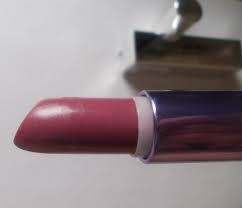 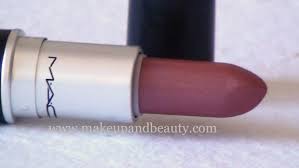 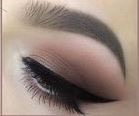 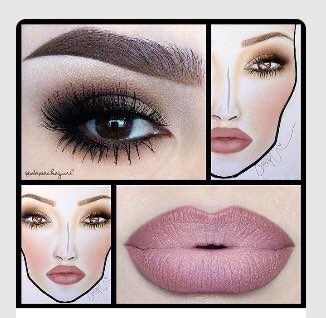 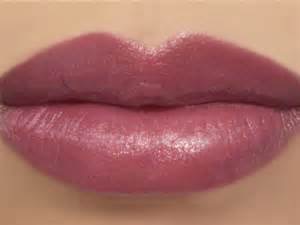 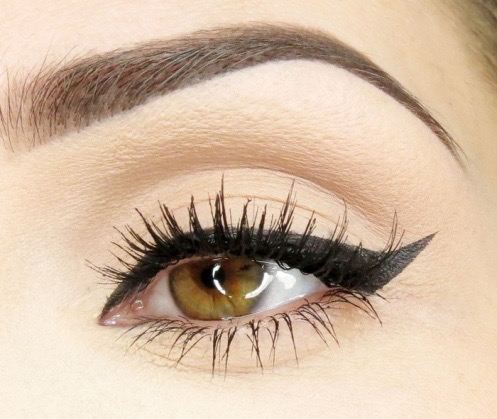 